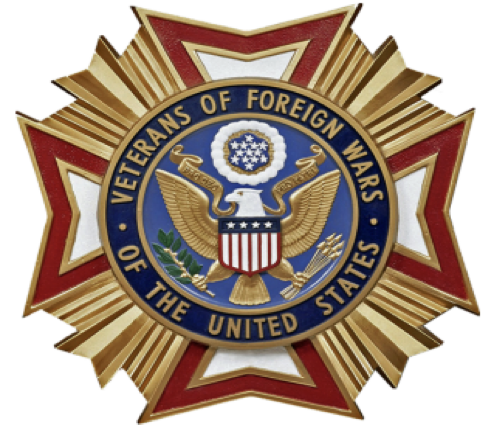 Complete all fields and send to: 			Department of Minnesota VFW Charitable Association						Rice Street Station PO Box 17146, St. Paul, MN  55117Privacy Disclosure:  By completing this form, the submitter understands the data provided may be used by the Department of Minnesota VFW Charitable Association; LaMettry’s Collision Glass & More; and others to determine the eligibility for the program and, if selected, in the execution of the program. Information will be kept confidential to the extent reasonably practicable.PROGRAM CRITERIAMUST HAVE A VALID DRIVER’S LICENSEMUST BE ABLE TO OBTAIN AND MAINTAIN VEHICLE INSURANCEHAVE A CLEAN DRIVING RECORDBE FINANCIALLY CHALLENGEDDOES NOT CURRENTLY OWN A RELIABLE, WORKING VEHICLEMUST HAVE BEEN DISCHARGED FROM THE U.S. ARMED FORCES UNDER HONORABLE CONDITIONS, BE CURRENTLY SERVING IN THE ARMED FORCES, OR BE THE IMMEDIATE FAMILY MEMBER OF A QUALIFYING VETERAN OR SERVICE MEMBERName of Veteran or Family of Veteran needing assistance:  ________________________________________________Address of nominated Veteran or Family of Veteran needing assistance:________________________________________City _______________________  State _____  Zip Code ___________Phone:  __________________________  Email: __________________________________________________________Nominating Person: _________________________________________________________________________________Phone:  __________________________ Cell  Home  WorkEmail: __________________________________________________________Post: __________ District _________ Department:  _____________    Today’s Date (mm/dd/yyyy):  ____/____/_______Please check all that apply:[  ]  Member of Veterans of Foreign Wars*	[  ]  Member of Auxiliary to the Veterans of Foreign Wars*[  ]  Veteran	[  ] Combat  Veteran	[  ]  Family of a Veteran	    *Not a requirement for consideration.Does candidate have a clean driving record:	[   ] YES    [   ] NODriver’s License #  ___________________________________________________ State Issued  __________________Does candidate own a vehicle:  [   ] YES     [   ] NO 	YEAR/MAKE/MODEL__________________________________If selected, is candidate willing to sign a media consent form to share story and allow use of name and images.  (Not required to be selected).    [   ] YES     [   ] NOIf selected, is candidate willing to submit to a background check?  [   ] YES     [   ] NOMILITARY INFOBRANCH/UNIT____________________________RANK___________________DATES SERVED___________________TYPE OF DISCHARGE, IF NO LONGER ACTIVE Honorable   General under honorable conditions   Other: (Describe) ____________________________________________________________________________________________________________________________________________________________________________________________________Please tell us why the CANDIDATE would benefit from receiving this vehicle gift.  Explain any challenges or issues candidate currently experiences as a result of not having reliable transportation.  Explain, if applicable, how the receipt of a vehicle will also benefit the community.  Please provide as much information as candidate is comfortable sharing.___________ _______________________________________________________________________________________(Additional documentation may be attached on a separate sheet of paper)** For Official Use Only **